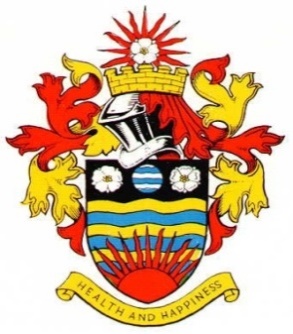 HORNSEA TOWN COUNCILMINUTES OF THE PROCEEDINGS OF THE PARKS  CEMETERIES PLANNING COMMITTEESHELD ON MONDAY 4th MARCH 2024PRESENTCouncillors:	Cllr L Embleton in the chair, C Morgan-Muir, B Y Jefferson,  A Tharratt, E Young, K Nicholson, J Whittle, J Kemp, N Dixon & S Prescott In attendance:  N Thornton – Assistant Town Clerk1.	Apologies			Apologies for absence were received from Cllrs N Cox, S Columbari & R Hall2.	Declaration of Interests: To record declarations of interest by any member of the council in respect of the agenda items listed below.  Members declaring interests should identify the agenda item and type of interest being declared in accordance with The Localism Act 2011, the Relevant Authorities (Disclosable Pecuniary Interests) Regulations 2012ii)	To note dispensations given to any member of the council in respect of the agenda items listed below3	Use of Town Council Truck Hornsea Carnival – After discussion it was agreed to allow the use of the council truck and go back to the Youth Club to see if they have a suitable person to drive the truck.4	Tim Bunch Memorial Tree – the Council were informed that Joanne Forrest would like the Lime Tree that Tim planted in Hall Garth Park to be used as a memorial tree.  It was agreed for the tree to be caged and a plaque placed on it.  Joanne Forrest is to be consulted to what she would like on the plaque.AGENDA FOR THE PLANNING COMMITTEE(A)24/00167	Variation of Condition 2 (approved plans), Condition 14 (road connection to western site boundary), Condition 16 (access arrangements), Condition 18 (noise mitigation), Condition 19 (noise mitigation), Condition 20 (noise mitigation), Condition 21 (boundary treatments), Condition 22 (materials), Condition 24 (landscape management plan) and Condition 26 (tree protection) of planning permission 21/04160/STPLF (Erection of 66 dwellings and associated infrastructure, access, open space and landscaping) to allow the substitution of the approved house types and re-configuration of the layout of the site|Land South Of Golden Imp Holiday Park Cliff Road Hornsea East Riding Of Yorkshire – RESOLVED to support23/02951	Display of 2 non-illuminated fascia signs and 1 non-illuminated hanging sign|Bemora 26 Newbegin Hornsea East Riding Of Yorkshire HU18 1AD – RESOLVED to support24/00430	Variation of Condition 10 (approved plans) of planning permission 21/00973/PLF - Erection of detached dwelling and garage following demolition of joinery workshop to allow for amended design|Site Of The Old Joiners Workshop Cliff Road Hornsea East Riding Of Yorkshire HU18 1JW – RESOLVED to support24/00483	HORNSEA CONSERVATION AREA - Fell 1 no. Beech tree (T1) and 1 no. Holly tree (T2) due to the both trees outgrowing their location|Southmere Southgate Hornsea East Riding Of Yorkshire HU18 1RF – RESOLVED to support the Tree Officers decision24/00443	Construction of new insulated flat roof with glazed lantern to conservatory following removal of existing glass roof and minor alterations to external windows of conservatory|The Poplars 51 Eastgate Hornsea East Riding Of Yorkshire HU18 1NB – RESOLVED to support ‘Decisions taken by the Planning Authority for noting’(B)23/01091	Display of 1 non-illuminated hoarding sign Location: Cornerstone Residential Care Home 49 Eastgate Hornsea East Riding Of Yorkshire HU18 1LPGRANTED27/00002	HORNSEA CONSERVATION AREA – Fell 2 no. Sycamore trees (T1) due to the trees being poor specimens in close proximity to the neighbouring building and causing heavy shade Location: Rosemary Cottage Wittys Passage Hornsea East Riding Of Yorkshire HU18 1QPGRANTED23/02830	Display of 2 non-illuminated PVC advertising banners mounted on existing boundary fence to side facing public car park Location: The Seafront Chippy 20 Marine Drive Hornsea East Riding Of Yorkshire HU18 1NJGRANTED23/02829	Installation of external security shutters and grilles to windows and doors at ground floor level to front and side Location: The Seafront Chippy 20 Marine Drive Hornsea East Riding Of Yorkshire HU18 1NJGRANTED23/03775	Installation of double glazed timber framed entrance doors to replace existing timber doors Location: United Reformed Church New Road Hornsea East Riding Of Yorkshire HU18 1PGGRANTED24/00085	 HORNSEA CONSERVATION AREA - Fell 3 no. Sycamore trees (T1, T3 & TG1) as they are causing subsidence damage to the neighbouring property 7 Farrants WayLocation: The Pillars 32 Westgate Hornsea East Riding Of Yorkshire HU18 1BPGRANTEDSigned ……………………………………………………Minute NumberCouncillors NamePecuniaryNon-PecuniaryReasonAll Planning ItemsAll Planning Items24/0443B Y JeffersonJ WhittleC Morgan-MuirL EmbletonMember of ERYC Eastern Area Planning CommitteeMember of ERYC Strategic Planning CommitteeApplicant lives on same street
Husband is the Architect 